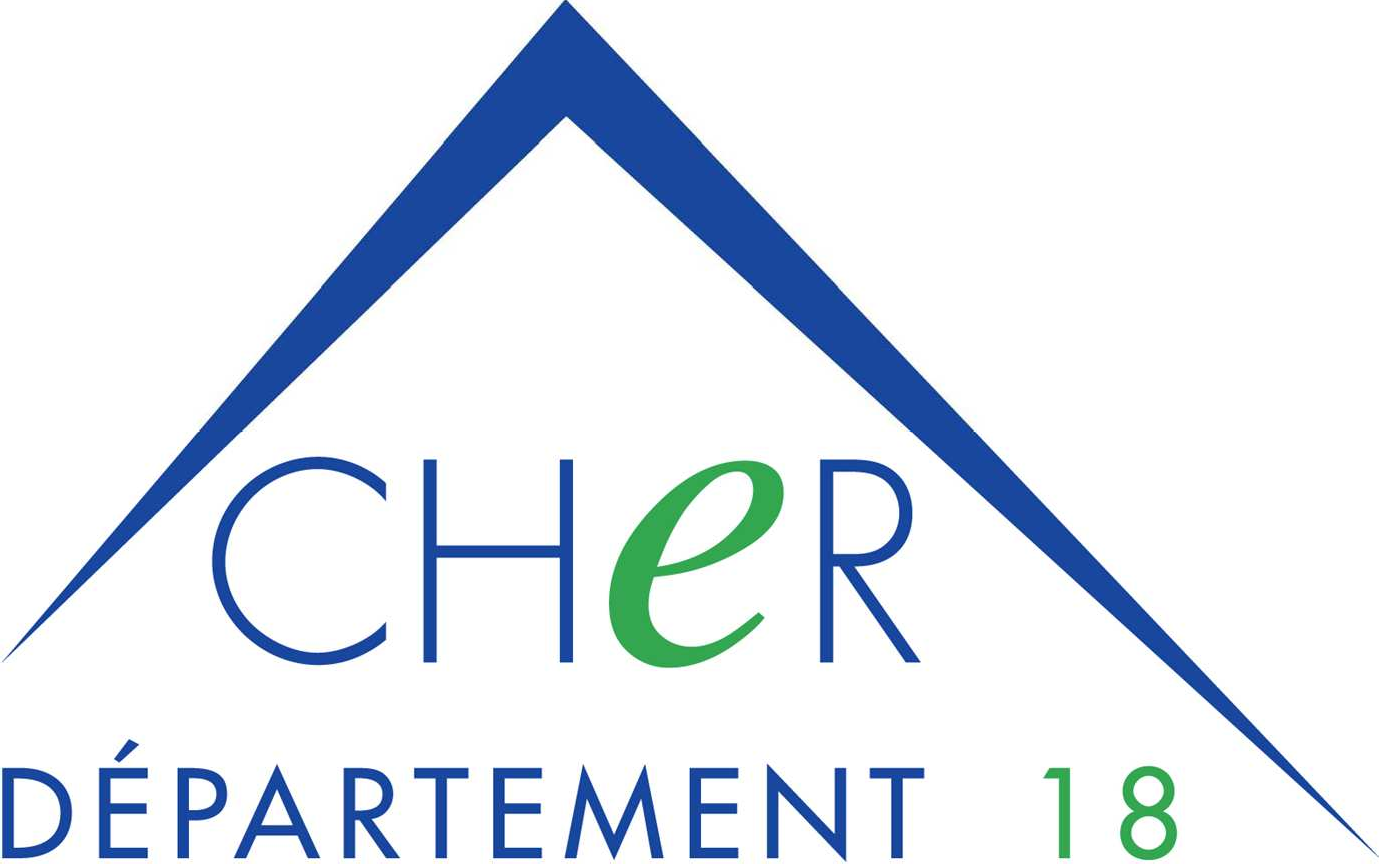 DIRECTION DE LA CULTUREMédiathèque départementale du CherChemin du Grand MazièresCS 2003618020 BOURGES CEDEXTEL. 02 48 55 82 80FAX. 02 48 55 82 81mediatheque@departement18.frAffaire suivie par Véronique FOURDRAIN veronique.fourdrain@departement18.frTerritoire NordCalendrier des navettes de réservation pour l’année 2022Liste des Bibliothèques Accueil – Réservation :FOECY	VIERZONChéryDampierre en Graçay GraçayLazenayLury sur Arnon	MassayMehun sur Yèvre	GenouillyQuincy	VouzeronVignoux sur Barangeon	NançayNeuvy sur Barangeon Saint Georges sur la PréeJanvier :Jeudi 13Jeudi 27Juin :Jeudi 2Jeudi 16Jeudi 30Février :Jeudi 10Jeudi 24Septembre :Jeudi 8Jeudi 22Mars :Jeudi 10Jeudi 24Octobre :Jeudi 6Jeudi 20Avril :Jeudi 7Jeudi 21Novembre :Jeudi 10 Jeudi 24Mai :Jeudi 5 Jeudi 19Décembre :Jeudi 8